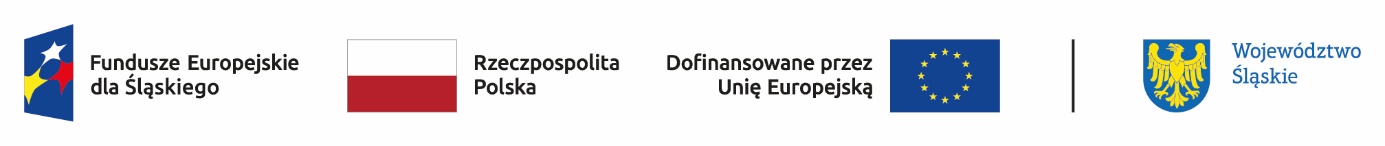 Projekt współfinansowany ze środków Europejskiego Funduszu Społecznego Plus w ramach Programu Fundusze Europejskie dla Śląskiego 2021-2027